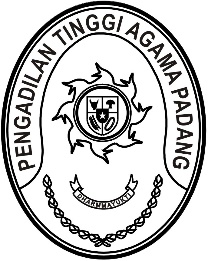 Nomor     	: W3-A/         /KP.04.5/12/2022	1 Desember 2022Lampiran	: -Perihal	:	Panggilan Pelantikan Yth. Ketua Mahkamah Syar’iyah AcehBerdasarkan Surat Keputusaan Direktur Jenderal Badan Peradilan Agama nomor 2877/DjA/KP.04.6/SK/11/2022 tanggal 30 November 2022 tentang Pengangkatan/Pemindahan Jabatan Kepaniteraan/Kejurusitaan di Lingkungan Peradilan Agama, Panitera Mahkamah Syar’iyah Aceh a.n. Drs. Syafruddin dimutasikan dalam jabatan Panitera Pengadilan Tinggi Agama Padang. Dengan ini kami minta bantuan Saudara agar menugaskan yang bersangkutan beserta istri untuk mengikuti acara Pelantikan yang Insya Allah akan dilaksanakan pada:Hari/Tanggal	:	Jum’at/ 9 Desember 2022Jam	:	09.00 WIB s.d. selesai Tempat	:	Pengadilan Tinggi Agama Padang,		Jl. By Pass KM. 24, Anak Air, Padang	Pakaian	:	Pakaian Sipil Lengkap (PSL) dan memakai peci hitamPakaian Istri	: 	Seragam Dharmayukti Karini Lurik NusantaraKeterangan	:	Gladi Resik dilaksanakan pada hari Kamis tanggal 8 Desember 2022 
pukul 14.00 WIB di Command Center Pengadilan Tinggi Agama Padang.		Demi kelancaran acara agar tetap memperhatikan protokol kesehatan dengan memakai masker, mencuci tangan dengan sabun dan menjaga jarak.Demikian disampaikan atas kerjasamanya diucapkan terima kasih.Wassalam,Ketua,Dr. Drs. H. Pelmizar, M.H.I.NIP. 195611121981031009Tembusan :- Yml. Ketua Mahkamah Agung RI di Jakarta;- Yth. Direktur Jenderal Badan Peradilan Agama di Jakarta.